Утвержден новый порядок обучения по охране трудаВ соответствии с постановлением Правительства РФ от 24.12.2021  N2464 с 01.09.2022  утверждены новые  Правила обучения по охране труда и проверки знаний требования охраны труда.Новым документом расширен список видов обучения. В частности, обучение будет осуществляться в ходе проведения:инструктажей по охране труда;стажировки на рабочем месте;обучения по оказанию первой помощи;обучения по использованию (применению) средств индивидуальной защиты (СИЗ);обучения по охране труда у работодателя, в том числе обучения  безопасным методам и приемам выполнения работ, или в организации, у ИП, оказывающих услуги по проведению обучения по охране труда.  	Новые Правила выделяют вводный инструктаж по охране труда, инструктажи по охране труда на рабочем месте и целевой инструктаж по охране труда.   Появился новый вид учебы – применение СИЗ. Обучению по использованию (применению) СИЗ подлежат работники, применяющие средства индивидуальной защиты, применение которых требует от них практических навыков в зависимости от степени риска причинения вреда работнику.  Кроме того работодатель теперь должен будет планировать обучение по охране труда в зависимости от потребности организации в проведении обучения с указанием профессии и должности работников, подлежащих обучению по охране труда, прохождению стажировки на рабочем месте, инструктажа по охране труда.Более подробные разъяснения по отдельным положениям Правил даны в письме Министерства труда и социальной защиты РФ от 30.05.2022 №15-2/В-1677. Не смотря на то, что документы, подтверждающие проверку у работников знания требований охраны труда, выданные до введения в действие нового порядка, будут действительны до окончания срока их действия, готовиться к работе по новым Правилам необходимо заблаговременно.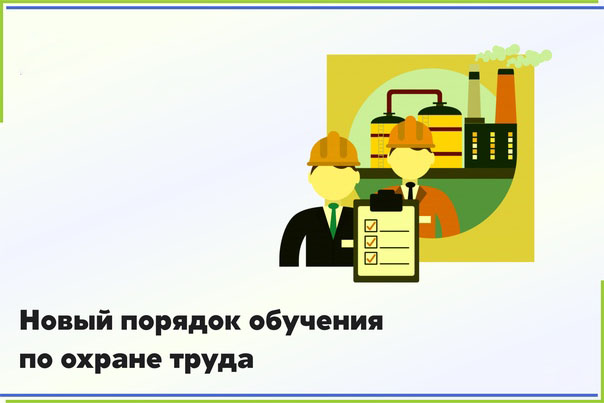 